Publicado en Sigüenza y Ayuntamiento de Sigüenza el 30/06/2022 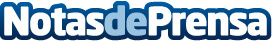 XXII Jornadas Medievales: Sigüenza recupera un fin de semana monumental e histórico Se vuelven a celebrar, con toda su intensidad, los días 8, 9 y 10 de julio, con un programa que cuenta con veinticinco epígrafes. Después de dos años de ausencia de una celebración sin restricciones, las Jornadas, Fiesta de Interés Turístico Provincial, son un evento triplemente esperado por visitantes y seguntinosDatos de contacto:Javier Bravo949390850Nota de prensa publicada en: https://www.notasdeprensa.es/xxii-jornadas-medievales-siguenza-recupera-un Categorias: Gastronomía Viaje Artes Visuales Historia Sociedad Castilla La Mancha Entretenimiento Turismo Ocio para niños Patrimonio http://www.notasdeprensa.es